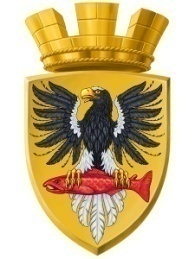                           Р О С С И Й С К А Я   Ф Е Д Е Р А Ц И ЯКАМЧАТСКИЙ КРАЙП О С Т А Н О В Л Е Н И ЕАДМИНИСТРАЦИИ ЕЛИЗОВСКОГО ГОРОДСКОГО ПОСЕЛЕНИЯот   14.10.2019					    №   1086-п             г. Елизово	Руководствуясь положениями ч.12 ст.43, ст. 46 Градостроительного кодекса Российской Федерации, постановлением Правительства Российской Федерации  от 31.12.2015 № 1532 «Об утверждении Правил предоставления документов, направляемых или предоставляемых в соответствии с частями 1, 3 - 13, 15 статьи 32 Федерального закона «О государственной регистрации недвижимости» в федеральный орган исполнительной власти (его территориальные органы), уполномоченный Правительством Российской Федерации на осуществление государственного кадастрового учета, государственной регистрации прав, ведение Единого государственного реестра недвижимости и предоставление сведений, содержащихся в Едином государственном реестре недвижимости»,  в соответствии с  Уставом  Елизовского городского поселения, в связи с технической ошибкой,ПОСТАНОВЛЯЮ:1. Внести в постановление администрации Елизовского городского поселения 08.08.2019 № 831-п «Об утверждении изменений в градостроительную документацию по  планировке и межеванию на застроенную территорию в кадастровом квартале 41:05:0101001 Елизовского городского поселения» следующие изменения:1.1 перечень видов разрешенного использования земельных участков, образуемых путем перераспределения «Приложения Б» дополнить строкой 29 следующего содержания:1.2 ведомость координат поворотных точек земельных участков, образуемых путем перераспределения «Приложения Б» дополнить сведениями следующего содержания:«Земельный участок, образуемый путем перераспределения, с условным номером 522. Управлению архитектуры и градостроительства администрации Елизовского городского поселения направить экземпляр настоящего постановления в ФГБУ «ФКП Росреестра» по Камчатскому краю. 3. 	Муниципальному казенному учреждению «Служба по обеспечению деятельности администрации Елизовского городского поселения» опубликовать (обнародовать) настоящее постановление в средствах массовой информации и разместить в информационно-телекоммуникационной сети «Интернет» на официальном сайте администрации Елизовского городского поселения.4. Настоящее постановление вступает в силу после его официального опубликования (обнародования).5. Контроль за исполнением настоящего постановления возложить на  руководителя Управления архитектуры и градостроительства администрации Елизовского городского поселения.Глава администрации Елизовского городского поселения                                                Д.Б. ЩипицынО внесении изменений в постановление администрации Елизовского городского поселения от 08.08.2019 № 831-п «Об утверждении изменений в градостроительную документацию по  планировке и межеванию на застроенную территорию в кадастровом квартале 41:05:0101001 Елизовского городского поселения» «52Для индивидуального жилищного строительства2086»;НомерДир.уголДлинаXY1579257,631394696,392579262,441394725,603579242,761394729,994579236,761394730,905579228,181394734,256579226,711394736,617579201,541394742,828579194,061394706,949579216,371394701,5110579220,761394700,4511579221,901394704,00»;